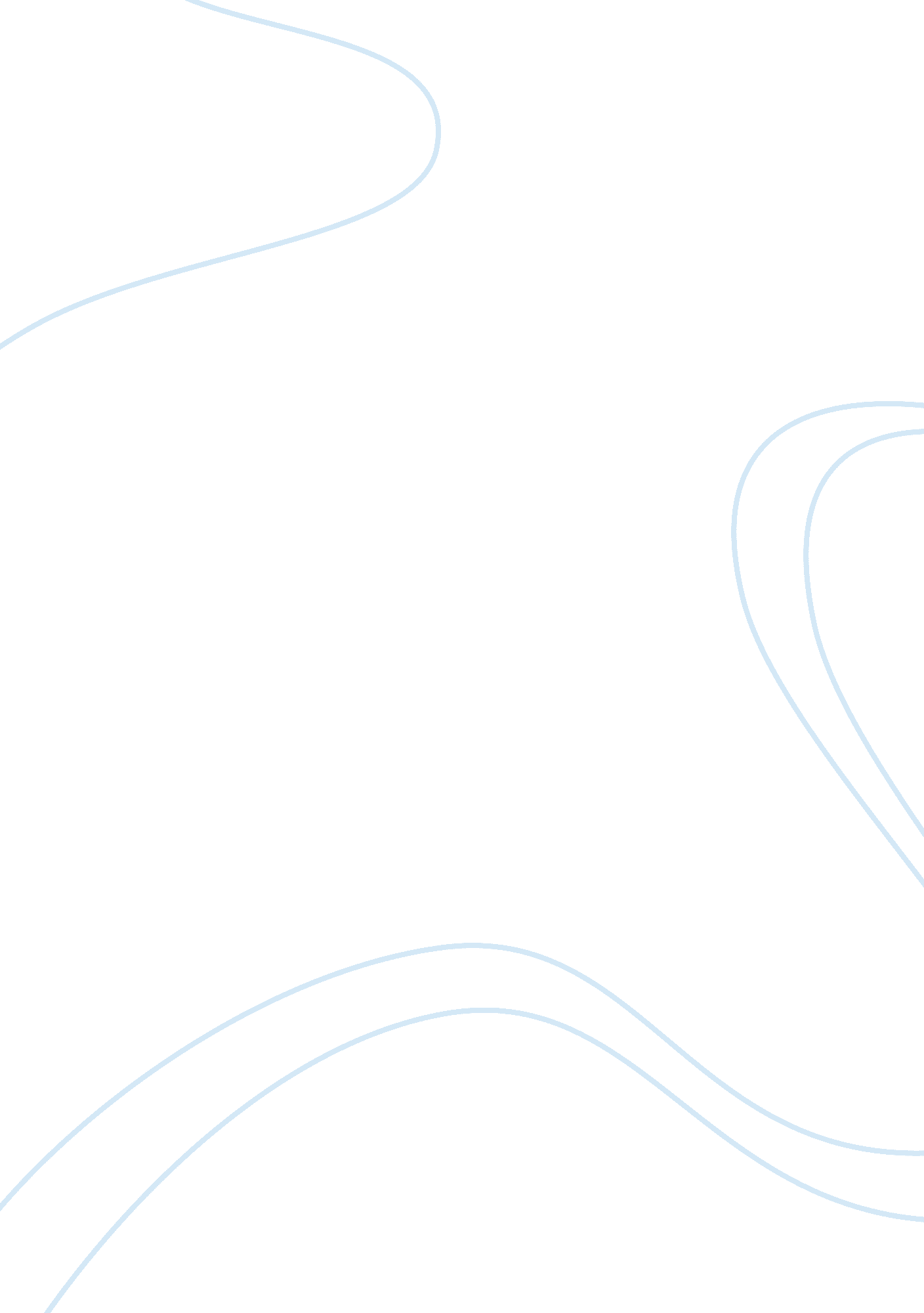 Essay on political action letterEducation, University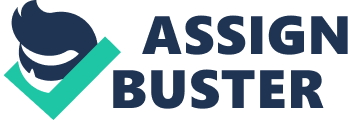 Michael Johnson, Georgia State University 
P. O. Box 3999 Atlanta GA 30302-3999 Honorable Bill White 
Senator, Georgia 
35 Broad Street 30303, Atlanta. Dear Honorable Bill White, 
I write to kindly request you to support Bill CBS46/AP. I am a third year nursing student in the University of Georgia. I had previously been against this bill because just like any other person, I had been of the view that the drug is harmful. However, after reading a very detailed article on the matter under consideration, I have come to the realization that the bill is justified. The bill has been successfully approved by a series of committees and it will find its way into the floor of the state senate for a vote soon. 
The bill aims to legalize a specific type of marijuana in the form of Cannabis oil for use as a medicine in the treatment of seizure disorders. The drug will be used through oral administration in form of a liquid. If this bill is passed, academic institutions will be allowed to offer the drug to individuals with various medical conditions (Milligan, 2014). According to the article, there is proof that this drug is safe and effective. Many are of the view that legalization of medical marijuana will encourage increased use of marijuana for recreational purposes. It is however important to realize that the benefits of legalizing the drug outweigh the ban on its use (Barnes, 2000). 
I believe that this bill is of great importance as it will go a long way to alleviate suffering in patients with various medical illnesses. The bill will also ensure that extensive research on the drug is conducted to provide more justification for its use. Thank you for your attention and support on this matter. Michael Johnson. References Barnes, R. E. (2000). Reefer Madness: Legal and Moral Issues Surrounding The Medical Prescription of Marijuana: Blackwell. Oxford. 
Milligan, M. (2014). Georgia House Votes to Legalize Medical Marijuana: Meredith Corporation. Retrieved from. http://www. cbsatlanta. com/story/24873873/georgia-house-votes-to-legalize-medical-marijuana 